GTRADE s.r.o. Slovenská spoločnosť klinickej biochémieSpolok lekárov v KošiciachaBioVendor - Laboratorní medicína a.s.Vás srdečne pozýva na seminárNový pohľad na stanovenie močového sedimentu a elektroforézu močaktorý sa koná dňa 19. 9. 2016v konferenčnej miestnosti penziónu Zlatý JeleňKošice, Bankov 7Program:9:00 - 9:30Registrácia s občerstvením9:30 – 10:00 Využitie fázového kontrastu pre stanovenie močového sedimentu10:00 - 10:30UriSed mini- automatizácia močového sedimentu v malých laboratóriách10:30-11:30Elektroforéza moča a jej prínos v diagnostikeObčerstvenie bude pre všetkých účastníkov zaistené.Akcia je hodnotená kreditmi Slovenskej komory iných zdravotníckych 					pracovníkov.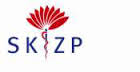 Vašu účasť, prosím, potvrďte vyplnením priloženej návratky do 12. 9. 2016 a pošlite ju na nasledujúcu e-mailovú adresu: karackajova@gtrade.skKontakt: +421 907 209 124Email: karackajova@gtrade.skEšte raz Vás srdečne pozývame a tešíme sa na stretnutie s Vami!Slovenská spoločnosť klinickej biochémie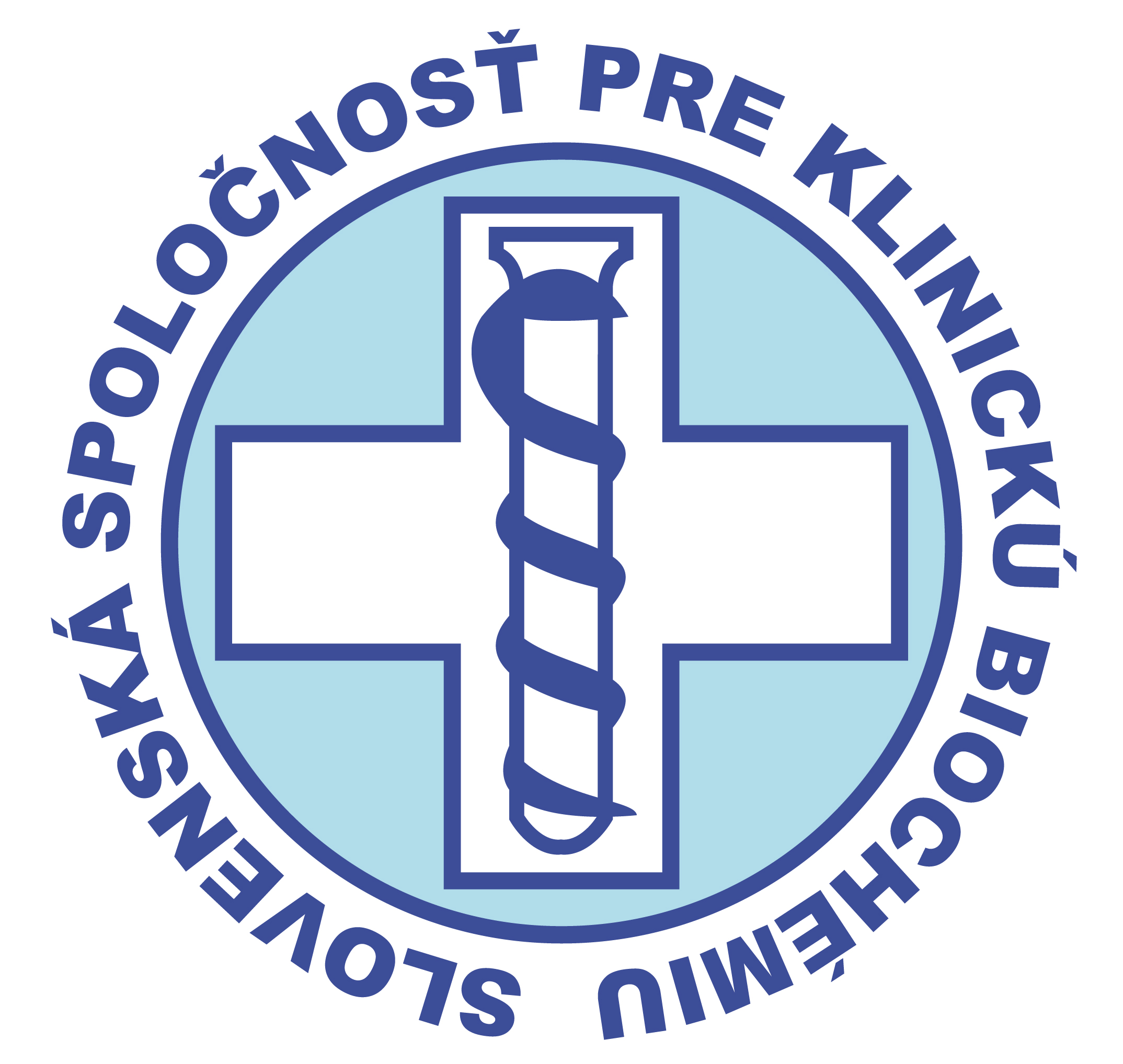 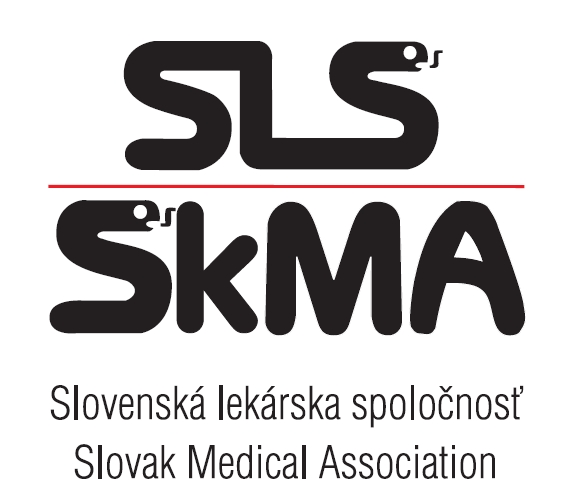 člen Slovenskej lekárskej spoločnostiprof. MUDr. Oliver Rácz, CSc.				prezident SSKB						   UPJŠ Košice, Lekárska fakulta 							        Ústav patologickej fyziológie				 			        Trieda SNP 1, 040 11 KošiceE-mail: sekretariatsskb@gmail.com	                                                        VoIP 055/234-3350, Mobil: +421(0) 905 543 426NávratkaProsíme o vyplnenie a poslanie obratom späť na karackajova@gtrade.skMeno účastníka: Pracovisko: Kontaktné údaje:Členstvo v odbornej spoločnosti (názov + ID):PoznámkaPre prihlásených na seminár bude zabezpečený v prípade potreby odvoz minibusom na miesto konania stretnutia (odchod o 8.30 h od LF, Trieda SNP č. 1, Košice).